7 мая руководитель кружка Челозерцева О.Л.  на базе школы для уч-ся 4 класса провела  программу «Спасти и сохранить»,  главной целью которой является  формирование представления детей о том, что живая природа нуждается в помощи и защите. Дети   охотно   отвечали на вопросы лесной  викторины,  участвовали в экологической игре.  Все это способствует воспитанию  бережного и доброго  отношения  к природе.          Большим  подарком  ценителям музыки стал концерт Александра Чудновского -заслуженного артиста России (Иркутская филармония)  Его виртуозная игра на аккордеоне покорила зрителей. В исполнении музыканта звучали     и романсы,  и  классические произведения – лирические и задорные.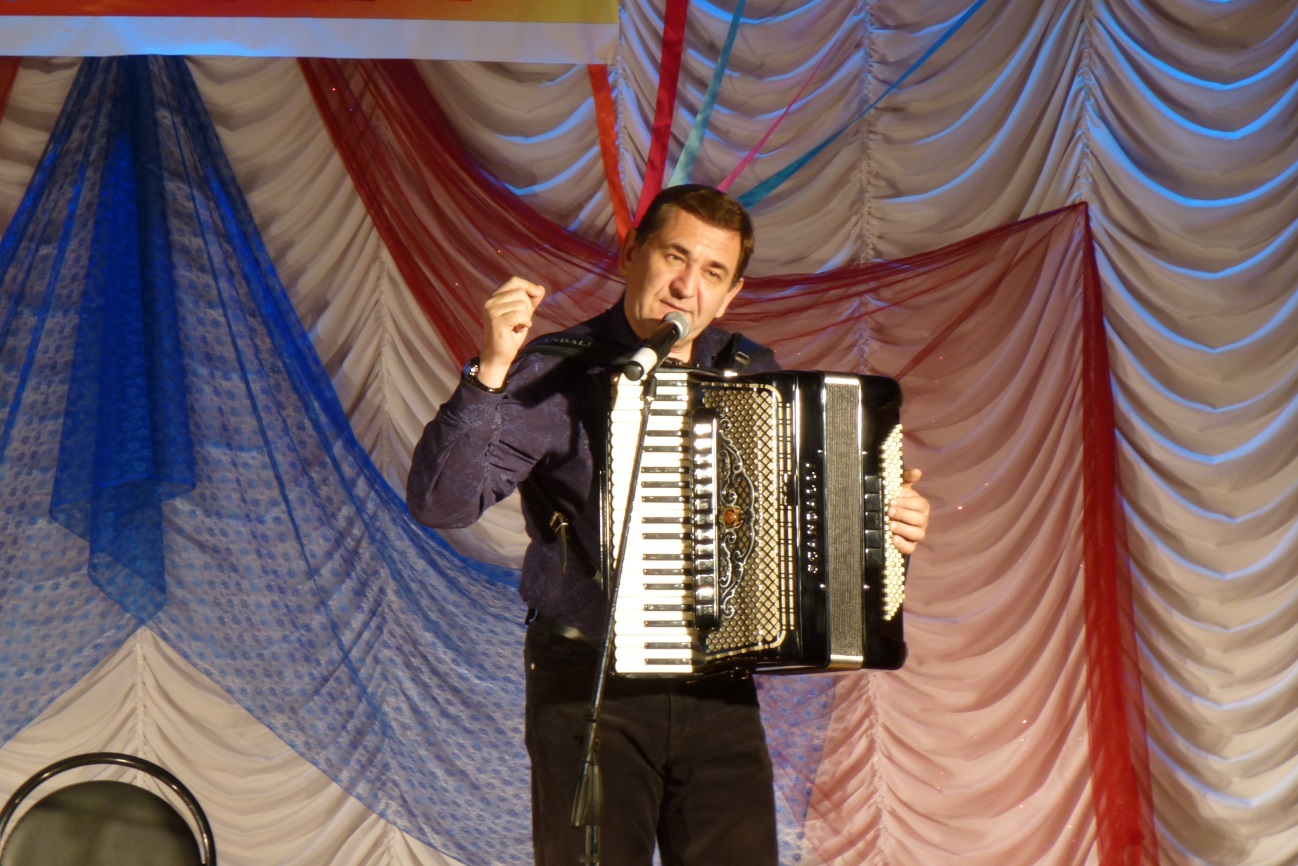          31 мая состоялся отчетный концерт воспитанников детской школы искусств. Получился настоящий искрометный праздник, который подарили  маленькие талантливые певцы, танцоры и музыканты своим  односельчанам.